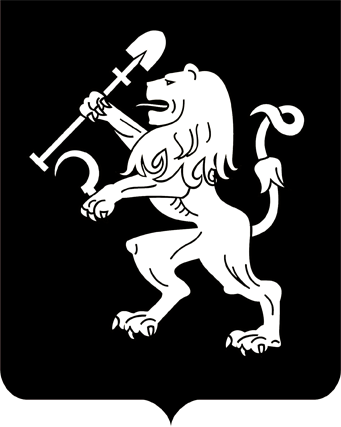 АДМИНИСТРАЦИЯ ГОРОДА КРАСНОЯРСКАПОСТАНОВЛЕНИЕОб отмене ограничительных мероприятий (карантина)  в многоквартирном жилом доме по адресу: г. Красноярск, 
ул. Краснопресненская, д. 31На основании предложений заместителя Главного государственного санитарного врача по Красноярскому краю от 15.05.2020 № 8,               в соответствии со статьей 31 Федерального закона от 30.03.1999                   № 52-ФЗ «О санитарно-эпидемиологическом благополучии населения», руководствуясь  статьями 41, 58, 59 Устава города Красноярска, ПОСТАНОВЛЯЮ:1. Отменить с 18.05.2020 ограничительные мероприятия (карантин), введенные администрацией города Красноярска в многоквартирном жилом доме (с расположением жилых помещений по коридорному типу) и придомовой территории по адресу: г. Красноярск, ул. Крас-нопресненская, д. 31. 2. Признать утратившим силу постановление администрации города от 30.04.2020 № 334 «О введении ограничительных мероприятий (карантина) в многоквартирном жилом доме по адресу: г. Красноярск, ул. Краснопресненская, д. 31». 3. Настоящее постановление опубликовать в газете «Городские новости» и разместить на официальном сайте администрации города.Исполняющий обязанностиГлавы города								       В.А. Логинов15.05.2020№ 372